					    ПРЕСС-РЕЛИЗо проведении акциив рамках старта областного профилактического проекта«Здоровое поведение – мой выбор»для учащихся учреждений образования  на базе ГУО «Хальчанская базовая школа Ветковского района»,  направленного на формирование здорового образа жизни, профилактику травматизма и употребления психоактивных веществС целью профилактики неинфекционных заболеваний, в том числе заивисимого поведения, травматизма и гибели от внешних причин среди детей и подростков ГУ «Гомельский областной центр гигиены, эпидемиологии и общественного здоровья» совсместно с организацими здравоохранения разработали областной профилактический проект для реализации на всех административных территориях области. 	18 октября 2019 года на базе ГУО “Хальчанская БШ” среди учащихся 8-9 классов организована и проведена встреча на тему: “Репродуктивное здоровье подростка”.  В ходе встречи специалистами  Ветковского районного ЦГЭ с применением презентации проведена лекция, организованы ситуационные игры: “С ребёнком в школу”, “Цепная реакция”, продемонстрирован для девочек видеофильм «Репродуктивное здоровье девушек». Приняло участие в мероприятиях 27 человек.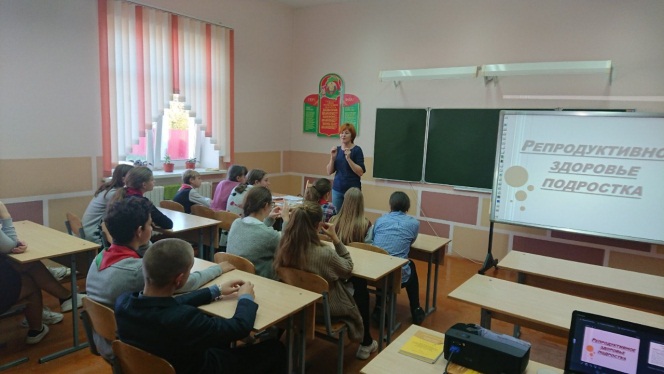 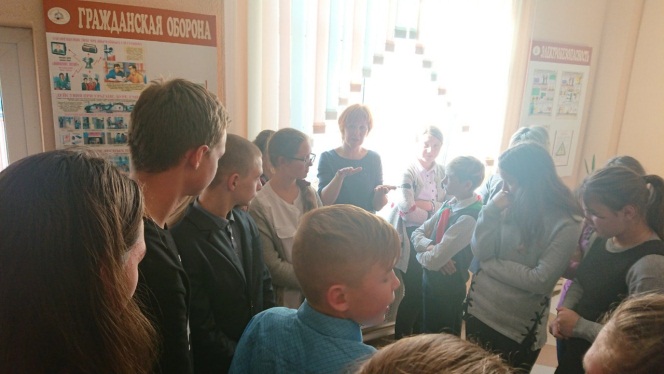 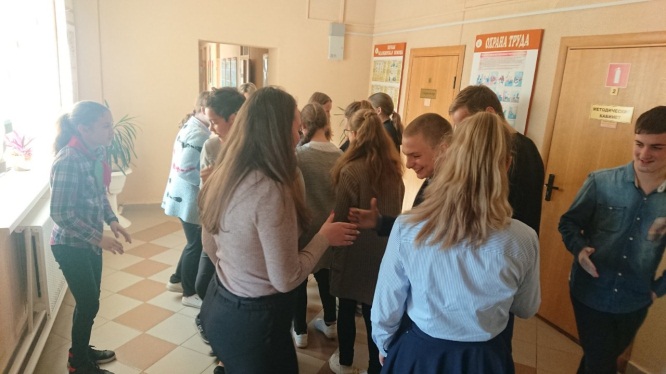 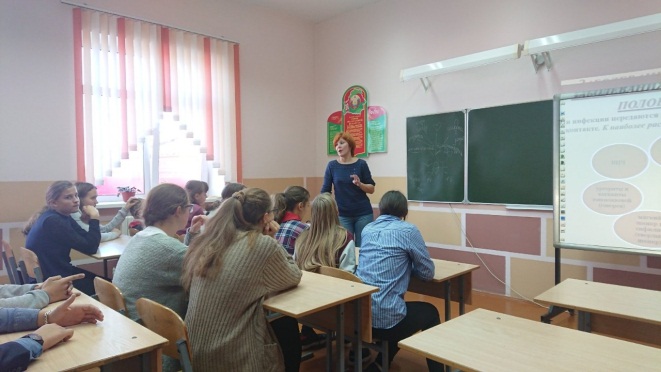 